1) Basic Data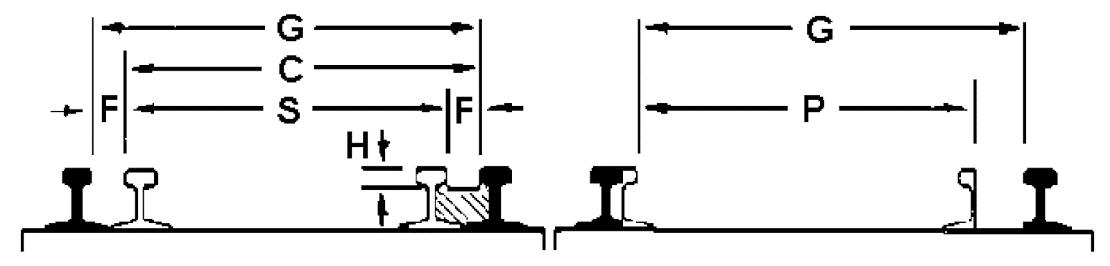 *Measurements should be taken to nearest 0.001” (0.0025mm) or better.Compare measurements above to target +/- for the applicable Standard S-3.1, S-3.2 or S-3.3.Notes:      2) Additional Notes:     This model    Passes or  does not pass applicable NMRA Standards.I certify that I inspected the model indicated, and accurately recorded the results of my inspection on this document.Warrant of Conformance Issued Number:      3) HistoryForm developed by. D.A. Voss. Date unknownSeptember 11, 2023, moved to new format changing to a MS Word Form document. Removed data listed in the form to refer the inspector to the actual applicable Standard.November 15, 2023, added field for link to product on manufacturer’s website. Added more spaces to Fax number and email address fields.Manufacturer:Product Model #:Model Description:Product Link on Website: Kit   RTR        Click here         (Scale & Gage other not in drop down list) Kit   RTR        Click here         (Scale & Gage other not in drop down list)Inspection Date:Inspector’s Name:Inspector’s Phone:Inspector’s NMRA #:Inspector’s Email:Manufacturer Rep. Name:Manufacturer Name:Address 1:Address 2:City:State/Province:Country:Zip code:Telephone:FAX:Email:Measurements
(inches/mm)Gage (G)Check Gage Left (C)Check Gage Right (C)Span (S)Flange Width (F)Flange Depth (H)Leg 1Leg 2Leg 3Leg 4Inspector’s Signature:Manager, NMRA Conformance & Inspection